Quincy & Pebbles vehicle – Colour Me In!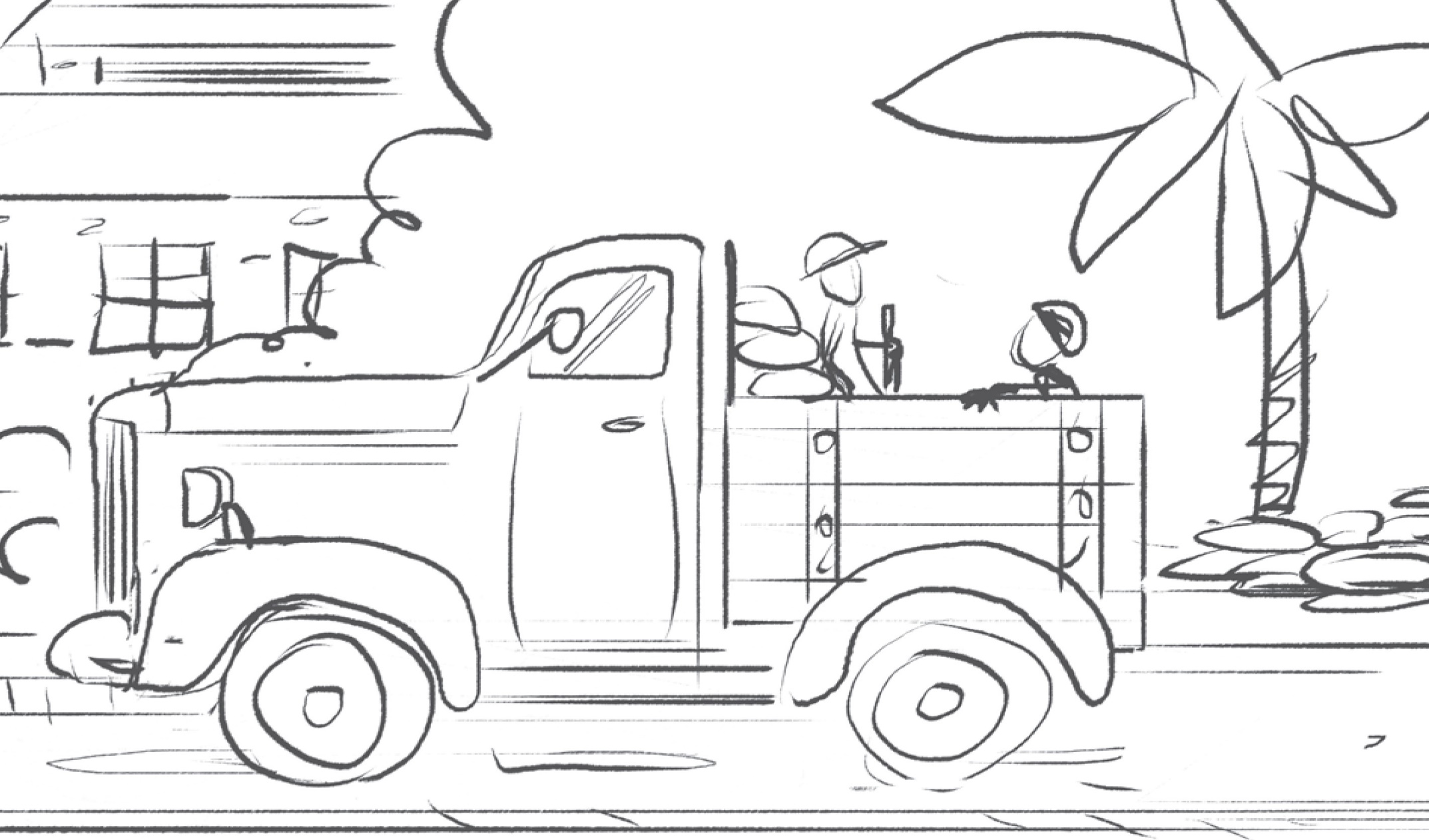 